State of LouisianaState Licensing Board for Contractors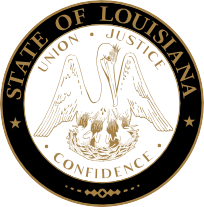 Residential CONTRACTORS subCommitteeMeeting AgendaWednesday, May 18, 2022, 9:30 a.m.ROLL CALL – Ms. Tarah RevettePLEDGE OF ALLEGIANCE – Mr. Craig Stevens, MemberINTRODUCTION – Jeffrey Wale, Hearing Officer, Louisiana Department of JusticeConsideration of the April 20, 2022, Residential Building Subcommittee Meeting MinutesWelcome / Introductions – Mr. Brad Hassert, Compliance DirectorPublic Comment (Non-Agenda Items)NEW BUSINESS COMPLIANCE HEARINGS:Owens Construction Management LLC, Baton Rouge, Louisiana – Consideration of an alleged violation for entering into a contract with an unlicensed contractor (Ramon Arredondo) to perform work at 5620 Mark LeBleu Road ($15,035.69), Lake Charles, Louisiana. La. R.S. 37:2158(A)(4).LSLBC Case 2021-1476-01Lori Wilkinson d/b/a Servpro of Lake Charles, Lake Charles, Louisiana – Consideration of an alleged violation for bidding and/or conducting mold remediation without possessing a mold remediation license at 2018 Brant Street ($845.57), Cameron, Louisiana. La. R.S. 37:2185(A).LSLBC Case 2021-1539-01Texas Restoration & Inspection Services Inc., Haltom, Texas – Consideration of an alleged violation for bidding and/or performing home improvement contracting services without possessing a State Home Improvement Registration at 9356 David Road ($57,756.71), Welsh, Louisiana. La. R.S. 37:2175.3(A)(1). LSLBC Case 2021-1699-01Bird Creek Roofing and Construction LLC, Shreveport, Louisiana – Consideration of an alleged violation for bidding and/or performing residential construction work without possessing a State Residential Building license at 608, 610 & 620 Warren Street ($138,599.00), DeRidder, Louisiana. La. R.S. 37:2167(A).LSLBC Case 2021-1714-01Antonio Joseph d/b/a Affordable Roofing, Crowley, Louisiana– Consideration of an alleged violation for bidding and/or performing home improvement contracting services without possessing a State Home Improvement Registration at 1818 19th Street ($16,033.09), Lake Charles, Louisiana. La. R.S. 37:2175.3(A)(1).   	LSLBC Case 2021-1726-01Elvia Corina Rivera and Luis Fernando Arguijo d/b/a Rivera Construction Services, Dallas, Texas – Consideration of an alleged violation for bidding and/or performing home improvement contracting services without possessing a State Home Improvement Registration at 5627 Lutte Tigre Lane ($15,000.00), Lake Charles, Louisiana. La. R.S. 37:2175.3(A)(1).   	LSLBC Case 2021-1739-01A Plus Silva Construction Inc., Marrero, Louisiana – Consideration of an alleged violation for entering into a contract with an unlicensed contractor (Richard Zamora d/b/a All Out Construction & Design) to perform work at 1107 East Kent Drive ($21,950.00), Sulphur, Louisiana. La. R.S. 37:2158(A)(4).LSLBC Case 2021-1799-02B & B Construction of South Louisiana LLC, Rayne, Louisiana – Consideration of an alleged violation for bidding and/or performing home improvement contracting services without possessing a State Home Improvement Registration at 507 Philips Road ($18,900.00), Westlake, Louisiana. La. R.S. 37:2175.3(A)(1). LSLBC Case 2021-0694-01David Babcock d/b/a First Response Property Adjusters, Bush, Louisiana – Consideration of an alleged violation for bidding and/or performing home improvement contracting services without possessing a State Home Improvement Registration at 27436 Kings Farm Road ($71,140.49), Kinder, Louisiana. La. R.S. 37:2175.3(A)(1). LSLBC Case 2021-0747-01David Babcock d/b/a First Response Property Adjusters, Bush, Louisiana– Consideration of an alleged violation for bidding and/or performing residential construction work without possessing a State Residential Building license at 26 Mulberry Road ($96,908.82), Sulphur, Louisiana. La. R.S. 37:2167(A).  LSLBC Case 2021-1620-01Terry Hester d/b/a Green Energy Capital LLC, Banks, Alabama– Consideration of an alleged violation for bidding and/or performing residential construction work without possessing a State Residential Building license at 1013 Francher Street ($145,829.79), Vinton, Louisiana. La. R.S. 37:2167(A).  LSLBC Case 2021-1487-01B.O.I Construction, LLC, New Orleans, Louisiana– Consideration of an alleged violation for failure to maintain adequate records and provide such to the Board within 72 hours for 2545, 2546, and 2547 St. Peter Street ($280,000.00), New Orleans, Louisiana. La. R.S. 37:2158(A)(3) and Rules and Regulations of the Board Section 135(A). LSLBC Case 2022-0022-01Joaquin Del Olmo aka Daniel Del Olmo, Lafayette, Louisiana – Consideration of an alleged violation for bidding and/or performing residential construction work without possessing a State Residential Building license at 100 Tasvo Trail ($55,582.50), Lafayette, Louisiana. La. R.S. 37:2167(A).LSLBC Case 2021-0937-02Joaquin Del Olmo aka Daniel Del Olmo, Lafayette, Louisiana – Consideration of an alleged violation for bidding and/or performing residential construction work without possessing a State Residential Building license at 201 Tasvo Trail ($58,655.25), Lafayette, Louisiana. La. R.S. 37:2167(A).  LSLBC Case 2021-0937-01B & T Construction and Home Improvement, LLC, Iowa, Louisiana – Consideration of an alleged violation for bidding and/or performing residential construction work without possessing a State Residential Building license at 5350 Pheasent Lane ($327,498.50), Lake Charles, Louisiana. La. R.S. 37:2167(A).  LSLBC Case 2021-1817-01Michael Morris Jeffery d/b/a Mike’s Construction, Texarkana, Arkansas – Consideration of an alleged violation for bidding and/or performing home improvement contracting services without possessing a State Home Improvement Registration at 15956 Highway 175 South ($8,800.00), Mansfield, Louisiana. La. R.S. 37:2175.3(A)(1). LSLBC Case 2021-1358-01Mark White d/b/a The MOG Construction Company LLC, Vidalia, Louisiana – Consideration of an alleged violation for bidding and/or performing home improvement contracting services without possessing a State Home Improvement Registration at 107 Canal Road ($17,147.28), Winnsboro, Louisiana. La. R.S. 37:2175.3(A)(1).  LSLBC Case 2021-1827-01Jason Langley, Hineston, Louisiana – Consideration of an alleged violation for bidding and/or performing home improvement contracting services without possessing a State Home Improvement Registration at 28 Buck Terrell Road ($9,825.00), Elmer, Louisiana. La. R.S. 37:2175.3(A)(1). LSLBC Case 2021-1586-01Redstick Roofing Specialists LLC, Baton Rouge, Louisiana – Consideration of an alleged violation for failure to maintain workers compensation and/or general liability insurance as required. La. R.S. 37:2158(A)(3), Rules and Regulations of the Board Section 105(B). LSLBC Case 2021-2007-01STATUTORY CITATIONS:REQUESTS FOR REHEARING:1. 	William” Bill” Womack, Jr. d/b/a AG Concrete, Ponchatoula, Louisiana – Consideration of an alleged violation for bidding and/or performing home improvement contracting services without possessing a State Home Improvement Registration at 81259 Bright Penny Road ($24,900.00), Bush, Louisiana. La. R.S. 37:2175.3(A)(1).	LSLBC Case 2021-1042-01February 16, 2022, Residential Subcommittee Meeting Minutes [excerpt]Ms. Morgan gave a summary of the allegations. No one was present on behalf of WILLIAM “BILL” WOMACK JR. D/B/A AG CONCRETE. Investigator Brad Hassert was called to the stand. Mr. Hassert and Carrie Morgan were sworn in. Mr. Hassert reviewed the exhibit packet and provided testimony to the board. Mr. Landreneau entered the exhibit packet into evidence and it was admitted. Mr. Morse made a motion to find WILLIAM “BILL” WOMACK JR. D/B/A AG CONCRETE to be in violation, to assess the maximum fine plus $1000 in administrative costs and to issue a cease and desist order. Mr. Fine seconded. The motion passed.2. 	Bill Womack Jr. d/b/a AG Concrete, Ponchatoula, Louisiana – Consideration of an alleged violation for bidding and/or performing home improvement contracting services without possessing a State Home Improvement Registration at 23123 Highway 22 ($21,610.00), Maurepas, Louisiana. La. R.S. 37:2175.3(A)(1).LSLBC Case 2021-1827-01February 16, 2022, Residential Subcommittee Meeting Minutes [excerpt]Ms. Morgan gave a summary of the allegations. No one was present on behalf of BILL WOMACK JR. D/B/A AG CONCRETE. Brad Hassert, Compliance Director, who was previously sworn, was called to the stand. Mr. Hassert reviewed the exhibit packet and provided testimony to the board. Mr. Landreneau entered the exhibit packet into evidence and it was admitted. Mr. Morse made a motion to find BILL WOMACK JR. D/B/A AG CONCRETE to be in violation, to assess the maximum fine plus $1000 in administrative costs and to issue a cease and desist order. Mr. Fine seconded. The motion passed.3.	Mechleb Builders, LLC, Baton Rouge, Louisiana – Consideration of alleged violations for entering into contracts with unlicensed contractors (Fair Rate Plumbing LLC, Ruben Barron, and Estaban Sandoval) to perform work at 3010 Autumn Leaf Parkway ($104,956.20), Baton Rouge, Louisiana. La. R.S. 37:2158(A)(4), 3 counts.LSLBC Case 2021-0795-01March 16, 2022, Residential Subcommittee Meeting Minutes [excerpt]Ms. Evans gave a summary of the allegations. No one was present on behalf of MECHLEB BUILDERS, LLC. Investigator Brad Hassert, who was previously sworn, was called to the stand. Mr. Hassert reviewed the exhibit packet and provided testimony to the board. Mr. Landreneau entered the exhibit packet into evidence and it was admitted. Mr. Fine made a motion to find MECHLEB BUILDERS, LLC to be in violation, to assess the maximum fine plus $1000 in administrative costs and to issue a cease and desist order. Mr. Manceaux seconded. The motion passed. Ms. Evans gave a summary of the allegations.4.	Copper Roofing, LLC, Columbus, Georgia – Consideration of an alleged violation for bidding and/or performing home improvement contracting services without possessing a State Home Improvement Registration at 6880 Jefferson Highway ($47,918.24), Harahan, Louisiana. La. R.S. 37:2175.3(A)(1).LSLBC Case 2021-0239-01April 20, 2022, Residential Subcommittee Meeting Minutes [excerpt]Ms. Morgan gave a summary of the allegations. No one was present on behalf of COPPER ROOFING, LLC. Investigator Brad Hassert, who was previously sworn, was called to the stand. Mr. Hassert reviewed the exhibit packet and provided testimony to the board. Mr. Landreneau entered the exhibit packet into evidence and it was admitted. Mr. Morse made a motion to find COPPER ROOFING, LLC to be in violation, to assess the maximum fine plus $1000 in administrative costs and to issue a cease and desist order. Mr. Fine seconded. The motion passed.Copper Roofing, LLC, Columbus, Georgia – Consideration of an alleged violation for bidding and/or performing home improvement contracting services without possessing a State Home Improvement Registration at 1400 Highway 654 ($63,774.00), Gheens, Louisiana. La. R.S. 37:2175.3(A)(1).LSLBC Case 2022-0186-01April 20, 2022, Residential Subcommittee Meeting Minutes [excerpt]Ms. Morgan gave a summary of the allegations. No one was present on behalf of COPPER ROOFING, LLC. Investigator Brad Hassert, who was previously sworn, was called to the stand. Mr. Hassert reviewed the exhibit packet and provided testimony to the board. Mr. Landreneau entered the exhibit packet into evidence and it was admitted. Mr. Morse made a motion to find COPPER ROOFING, LLC to be in violation, to assess the maximum fine plus $1000 in administrative costs and to issue a cease and desist order. Mr. Fine seconded. The motion passed.6.	Grachelle Fontenot d/b/a Kinder Roofing and Construction, Lake Charles, Louisiana – Consideration of an alleged violation for bidding and/or performing home improvement contracting services without possessing a State Home Improvement Registration at 774 Andrew Mouhot Road ($8,970.00), Ragley, Louisiana. La. R.S. 37:2175.3(A)(1). LSLBC Case 2021-0133-01February 16, 2022, Residential Subcommittee Meeting Minutes [excerpt]Ms. Morgan gave a summary of the allegations. No one was present on behalf of GRACHELLE FONTENOT D/B/A KINDER ROOFING AND CONSTRUCTION. Brad Hassert, Compliance Director, who was previously sworn, was called to the stand. Mr. Hassert reviewed the exhibit packet and provided testimony to the board. Mr. Landreneau entered the exhibit packet into evidence and it was admitted. Mr. Fine made a motion to find GRACHELLE FONTENOT D/B/A KINDER ROOFING AND CONSTRUCTION to be in violation, to assess the maximum fine plus $1000 in administrative costs and to issue a cease and desist order. Ms. Adams seconded. The motion passedG.	Consideration of additional classifications for residential licenses as listed and attached to the agenda. 	(Page 6)H.	Consideration of residential applications as listed and attached to the agenda. (Pages 7-12)I.	Consideration of home improvement applications as listed and attached to the agenda. (Pages 13-20)ADJOURNMENT*Licenses/Registrations issued once all requirements were met.Additional classifications for residential licenses(Pending all requirements being met)Company Name/Classification										Lic. No.FHR CONSTRUCTION LLC									886296
1411 W. Sidney St., Gonzales, LA 70737	
RESIDENTIAL FRAMING (SUBCONTRACT LABOR ONLY)	Residential Applications FOR LICENSE(Pending All Requirements Being Met)COMPANY NAME*504 RESTORATIONS, LLC	10 W. 24th Street, Unit A, Kenner, LA 70062	RESIDENTIAL BUILDING CONTRACTORAQUAMARINE POOLS OF BEAUMONT LLC	21775 IH-10, Vidor, TX 77662	RESIDENTIAL SWIMMING POOLSASHFORD PROPERTY MANAGEMENT, L.L.C.	2528 Santa Rosa, Lake Charles, LA 70611	RESIDENTIAL BUILDING CONTRACTORAT MASONRY CONTRACTORS, LLC	61746 Bremermann Rd., Lacombe, LA 70445	RESIDENTIAL MASONRY/STUCCO (SUBCONTRACT LABOR ONLY)B & T CONSTRUCTION AND HOME IMPROVEMENT, LLC	7001 Rue Renard Rouge Road, Iowa, LA 70647	RESIDENTIAL BUILDING CONTRACTOR*BACKWOODS FABRICATORS AND FOUNDATION SPECIALTIES, INC.	591 Efferson Ln., Greensburg, LA 70441	RESIDENTIAL BUILDING CONTRACTORBOURQUE BUILDS LLC	2064 Meche Rd., Rayne, LA 70578	RESIDENTIAL BUILDING CONTRACTORBOYNTON BRICK AND TILE LLC	10434 Jefferson Hwy. Apt. F, Baton Rouge, LA 70809	RESIDENTIAL BUILDING CONTRACTORBROUSSARD, TIA	1717 Deslonde St., New Orleans, LA 70117	RESIDENTIAL BUILDING CONTRACTOR*BUILD COMMERCIAL CONSTRUCTION, LLC	773 Old Hammond Highway Suite B-1, Baton Rouge, LA 70809	RESIDENTIAL BUILDING CONTRACTORCADE INVESTMENTS L.C.	315 BENGAL RD. #A, New Orleans, LA 70123	RESIDENTIAL BUILDING CONTRACTORCASTILLO FRAMING LLC	1313 S Darla Ave., Gonzales, LA 70737	RESIDENTIAL FRAMINGCHAMPION AQUATICS LLC	PO Box 267, Mathews, LA 70375	RESIDENTIAL SWIMMING POOLSCITIES BUILDER, LLC	John McKnight, 7515 Jefferson Hwy, Suite #320, Baton Rouge, LA 70806	RESIDENTIAL BUILDING CONTRACTOR*CYPRESS BUILDING CONSERVATION, LLC	614 Gravier Street, New Orleans, LA 70130	RESIDENTIAL BUILDING CONTRACTOR*DANIEL PASTRANA CONSTRUCTION LLC	2281 Barataria Blvd., Marrero, LA 70072	RESIDENTIAL BUILDING CONTRACTORDERRICK'S MASONRY L.L.C.	4253 Simon Rd., Crowley, LA 70526	RESIDENTIAL MASONRY/STUCCO (SUBCONTRACT LABOR ONLY)DICKSON, JAMES SCOTT JR.	100 Slippery Falls Dr., Bossier City, LA 71112	RESIDENTIAL BUILDING CONTRACTORDUSHI INC.	3632 Napoleon Ave., New Orleans, LA 70125	RESIDENTIAL BUILDING CONTRACTOR*ECO CONSTRUCTION, LLC	200 Medalist Ave., Lafayette, LA 70506	RESIDENTIAL BUILDING CONTRACTOREL BUILDERS LLC	4400-A Ambassador Caffery Pkwy., #317, Lafayette, LA 70508	RESIDENTIAL BUILDING CONTRACTOR*EMKAY CONTRACTORS AND RENOVATION LLC	10338 Celtic Dr Apt 12, Baton Rouge, LA 70809	RESIDENTIAL BUILDING CONTRACTORFIVE STAR ROOFING AND EXTERIORS, LLC	7929 Roscow Road, Red Bud, IL 62278	RESIDENTIAL ROOFINGFLOORS N MORE LLC	321 Stoneridge Drive, Duson, LA 70529	RESIDENTIAL BUILDING CONTRACTORFORD CONSULTING LLC	53 Woodlake Blvd., Kenner, LA 70065	RESIDENTIAL BUILDING CONTRACTORHALLS INDUSTRIAL LLC	153 ICI Lane, Garyville, LA 70051	RESIDENTIAL BUILDING CONTRACTORHENDERSON, MARIO	2317 Tyler Street, Kenner, LA 70062	RESIDENTIAL BUILDING CONTRACTORHIVE SERVICE GROUP, L.L.C.	5023 Camp Street, New Orleans, LA 70115	RESIDENTIAL BUILDING CONTRACTORHOLLIDAY'S HOME BUILDER LLC	9510 Highway 959, Slaughter, LA 70777	RESIDENTIAL BUILDING CONTRACTORHOMEWAY UNITED LLC	13481 Adam Templet Rd., Gonzales, LA 70737	RESIDENTIAL ROOFING (SUBCONTRACT LABOR ONLY)INTEGRATED COMMERCIAL CONTRACTORS, LLC	2007 Esplanade Avenue, New Orleans, LA 70116	RESIDENTIAL BUILDING CONTRACTORISA BUILDERS LLC	420 Realty Dr. Ste A., Gretna, LA 70056	RESIDENTIAL BUILDING CONTRACTORJ. V. EBENEZER CONSTRUCTION LLC	2875 Kaylin Dr., Shreveport, LA 71118	RESIDENTIAL BUILDING CONTRACTORJACOB CONSTRUCTION, LLC	556 Deerfield Rd., Gretna, LA 70056	RESIDENTIAL BUILDING CONTRACTORJOHNSON, TYRONE JR.	2536 Dolores Dr., Marrero, LA 70072	RESIDENTIAL BUILDING CONTRACTORJUST 1 CONSTRUCTION, LLC	4371 Northlake Blvd, Ste. 116, Palm Beach Gardens, FL 33410	RESIDENTIAL BUILDING CONTRACTORLA CONSTRUCTION AND RENOVATION LLC	10028 HWY 937, Saint Amant, LA 70774	RESIDENTIAL BUILDING CONTRACTOR*LAFAYETTE CONSTRUCTION LLC	1003 W University Ave, Lafayette, LA 70506	RESIDENTIAL BUILDING CONTRACTORLANDAVERDE, JOSE ABERLARDO	304 Audubon Ave., Sulphur, LA 70663	RESIDENTIAL FOUNDATIONS (SUBCONTRACT LABOR ONLY)LARMORE, MATTHEW LEOWEN JR.	711 Williams Ave., Houma, LA 70364	RESIDENTIAL BUILDING CONTRACTORLEON BUILDERS LLC	506 Sawmill Rd., Amite, LA 70422	RESIDENTIAL BUILDING CONTRACTORLEVU INVESTMENTS LLC	38 Lake Elizabeth Ct., Harvey, LA 70058	RESIDENTIAL BUILDING CONTRACTOR*LINCOLN BUILDERS OF BATON ROUGE, INC.	11567 Mercantile Drive, Baton Rouge, LA 70809	RESIDENTIAL BUILDING CONTRACTORLOS RAMOS BROTHERS LLC	8044 President Drive, Baton Rouge, LA 70817	RESIDENTIAL FOUNDATIONS (SUBCONTRACT LABOR ONLY)M2M QAPITAL MANAGEMENT & DEVELOPMENT LLC	14241 Coursey Blvd Suite A-12 #373, Baton Rouge, LA 70817	RESIDENTIAL BUILDING CONTRACTORMASTER PRO CONSTRUCTION LLC	12339 Oneal Rd., Gonzales, LA 70737	RESIDENTIAL FOUNDATIONS (SUBCONTRACT LABOR ONLY); RESIDENTIAL FRAMING (SUBCONTRACT LABOR ONLY); RESIDENTIAL MASONRY/STUCCO (SUBCONTRACT LABOR ONLY); RESIDENTIAL ROOFING (SUBCONTRACT LABOR ONLY)*MATHEWS PROJECT SOLUTIONS LLC	3723 Ashton Drive, Destrehan, LA 70047	RESIDENTIAL BUILDING CONTRACTORMATT K COMPANIES LLC	262 Citrus Rd., New Orleans, LA 70123	RESIDENTIAL BUILDING CONTRACTORMAYA CONSTRUCTION DEVELOPMENT	12152 Trask Ave, Spc. 29, Garden Grove, CA 92843	RESIDENTIAL BUILDING CONTRACTORMCNEMAR CONST CO LLC	18934 Tresaunce Ct., Baton Rouge, LA 70817	RESIDENTIAL BUILDING CONTRACTORMICHAEL AMEDEO CONSTRUCTION GROUP LLC	318 Supercharge Dr., Thibodaux, LA 70301	RESIDENTIAL BUILDING CONTRACTORMIRACLE 10 GROUP LLC	3330 Toledano, New Orleans, LA 70125	RESIDENTIAL BUILDING CONTRACTORMIXON ROOFING AND WATERPROOFING L.L.C.	776 Arkansas Plant Rd., Dubach, LA 71235	RESIDENTIAL BUILDING CONTRACTOR; RESIDENTIAL ROOFINGMOCARSKI, MICHAEL	501 Hector Ave., Metairie, LA 70005	RESIDENTIAL BUILDING CONTRACTOR*MOUCH'S CABINETRY LLC	3126 CATTLE LANE, Addis, LA 70710	RESIDENTIAL BUILDING CONTRACTORNEXT GEN CONSTRUCTION LLC	125 Oak Ridge Dr., Benton, LA 71006	RESIDENTIAL BUILDING CONTRACTOROLIVEIRA'S CONSTRUCTION, LLC	1300 Wellington Dr., Baton Rouge, LA 70815	RESIDENTIAL BUILDING CONTRACTORPAC VENTURES INC	17637 General Forrest Ave., Baton Rouge, LA 70817	RESIDENTIAL SWIMMING POOLSPHILIP MOSER ASSOCIATES, INC.	15256 South Harrell's Ferry Road, Baton Rouge, LA 70816	RESIDENTIAL BUILDING CONTRACTORPHOENIX CONSTRUCTION AND MECHANICAL SERVICES, LLC	277 Sugar Land St., Houma, LA 70364	RESIDENTIAL BUILDING CONTRACTOR*PREMIER POOL DEPOT, LLC	122 Grove Street, Lake Charles, LA 70601	RESIDENTIAL BUILDING CONTRACTOR; RESIDENTIAL SWIMMING POOLSPRIME EXTERIORS LLC	11913 Shades Creek Dr., Cottondale, AL 35453	RESIDENTIAL ROOFINGPROGRESSIVE DEVELOPMENT SERVICE LLC	P.O. Box 13233, New Orleans, LA 70185	RESIDENTIAL BUILDING CONTRACTORPROMAX CONSTRUCTION LLC	111 Magnolia Crossing, Bossier City, LA 71111	RESIDENTIAL BUILDING CONTRACTORPROSOLAR GROUP LLC	1100 West Oakland Park Blvd #8, Wilton Manors, FL 33311	RESIDENTIAL BUILDING CONTRACTOR; RESIDENTIAL ROOFINGRAMAA ELECTRICAL & CONSTRUCTION, LLC	1504 N Atlanta St., Metairie, LA 70003	RESIDENTIAL BUILDING CONTRACTORRAMASHCO LLC	2434 Allen St., New Orleans, LA 70119	RESIDENTIAL BUILDING CONTRACTORRELIABLE ROOFING & RETRO FIT LLC	12441 Chandler Blvd., Valley Village, CA 91607	RESIDENTIAL ROOFINGREVITALIZING NEW ORLEANS, LLC	1500 Lafayette Street Suite 120, Gretna, LA 70053	RESIDENTIAL BUILDING CONTRACTORROMERO FRAMING LLC	41045 Nellie St., Gonzales, LA 70737	RESIDENTIAL FRAMING (SUBCONTRACT LABOR ONLY)*RPM LOUISIANA, LLCPO Box 2093, Mandeville, LA 70471	RESIDENTIAL BUILDING CONTRACTOR*SCHILD CONSTRUCTION LLC	141 Robert E. Lee, #144, New Orleans, LA 70124	RESIDENTIAL BUILDING CONTRACTORSTORM GROUP PROPERTY SERVICES, INC.	PO Box 10468, Conway, AR 72034	RESIDENTIAL BUILDING CONTRACTORTECTONICS DESIGN & BUILD LLC	1200 Orange St., New Orleans, LA 70130	RESIDENTIAL BUILDING CONTRACTORTEXAS ROOF SUPPORT LLC	3100 Michele Court, Weatherford, TX 76088	RESIDENTIAL BUILDING CONTRACTOR; RESIDENTIAL ROOFINGTILTON PROPERTIES LLC	2525 Robert St., New Orleans, LA 70115	RESIDENTIAL BUILDING CONTRACTORTOTEM CONSTRUCTION, LLC	9655 Perkins Rd, Ste. C-142, Baton Rouge, LA 70810	RESIDENTIAL BUILDING CONTRACTORW.C. & CO LLC	206 8Th Avenue, Franklinton, LA 70438	RESIDENTIAL BUILDING CONTRACTORHOME IMPROVEMENT REGISTRATION APPLICATIONS(Pending All Requirements Being Met)COMPANY NAMES2C DEVELOPMENTS, L.L.C.	120 N. Union St., Opelousas, LA 705704-M SERVICES OF ACADIANA, LLC	124 Timberland Ridge Blvd., Lafayette, LA 70507A & E INSULATION AND FIREPLACE, L.L.C.	6656 Highway 190 West, Port Allen, LA 70767*A & J ROOFING & REMODELING LLC	2611 Albany St., Kenner, LA 70062*A&M HOME IMPROVEMENT LLC	100 Cheyenne Drive, Unit 6, Scott, LA 70583*ACADIANA FENCES & MORE LLC	231 E. Etienne Rd., Maurice, LA 70555ACHORD, RANDALL LANE	886 Old River Road, Natchitoches, LA 71457*ALL SEASONS WINDOW & DOOR MANUFACTURING, INC.	400 Ambassador Row, Longview, TX 75604ALREADY CONSTRUCTION LLC	3823 Kings Canyon Dr N., Baton Rouge, LA 70814AL'S CONTRACTING LLC	P O Box 2808, Marrero, LA 70073*ARRIOLA HOME SERVICE LLC	6421 Eads St, New Orleans, LA 70122B & R COMPLETE HOME MAINTENANCE, LLC	4850 Edgerly Rd., Dequincy, LA 70633B.B.C.G.	2036 Wooddale Blvd Ste M., Baton Rouge, LA 70806BAZLEY, ELIZABETH	894 Water Tower Way #313, Lake Worth, FL 33462*BLANCO, CLYDE	435 Brown Ave., Harvey, LA 70058*BLUE WAVE POOLS INC.	26384 Wax Rd Unit 70, Denham Springs, LA 70726*BRANCH HOUSE CONSTRUCTION LLC	5001 Read Blvd. New Orleans, LA 70127*BRASH INDUSTRIES, LLC	81171 Modica Lane, Covington, LA 70435BRUNSON TRUCKING AND EXCAVATING, LLC	403 Old Plain Dealing Road, Benton, LA 71006BUDDY'S CARPENTRY, LLC	24575 Rester Road, Picayune, MS 39466C & S DEVILLE HOME IMPROVEMENT LLC	P.O Box 159, Mittie, LA 70654*C&M HOME RENOVATIONS, LLC	2629 Lorraine Ln., Lake Charles, LA 70605C.E.A BUILDERS CORP	3157 Gentilly Blvd Unit # 6526, New Orleans, LA 70122CAJUN MUD SLINGERS LLC	41502 Glen William Rd., Gonzales, LA 70737CAJUNHAMMER LLC	132 Secluded Forest Way, Madisonville, LA 70447CANAAN DEVELOPMENT LLC	5734 Pratt Dr., New Orleans, LA 70122*CHRISTIAN BROTHERS MAINTENANCE LLC	123 Bryant St., Madisonville, LA 70447CNRG CONSULTING CONSTRUCTION AND SERVICES LLC	6410 Del Monte Dr Unit 121, Houston, TX 77057COASTAL CLADDING & RESTORATION, LLC	301 Main Plaza Suite 191, New Braunfels, TX 78130*COELLO'S CONSTRUCTION AND PAINTING, LLC	7221 Vice President, Baton Rouge, LA 70817COLEMAN, CLINTARIUS	2206 Stockwell Rd., Bossier City, LA 71111CORE HOME SOLUTIONS LLC	25220 Oak Hill Estates Rd., Loranger, LA 70446CORMIER, RANDALL	2331 Jeff Allen Rd., Vinton, LA 70668*COWART, JAMES R.	28700 L J Methvien, Holden, LA 70744*CRAFTSMAN PAINTING & FINISHING LLC	246 Cindy Lou Pl., Mandeville, LA 70448CRAIG ANTONATOS, LLC	139 Middle Park Place, New Orleans, LA 70124DEEMO PROPERTIES LLC	1400 Highway 347, Arnaudville, LA 70512*DERRICK'S MASONRY L.L.C.	4253 Simon Rd., Crowley, LA 70526*DJ GUILLORY CONSTRUCTION INC	514 Verret Lane, Morgan City, LA 70380DOMINGUE HOME IMPROVEMENT GROUP, L.L.C.	4487 Sugar Hollow Lane, Addis, LA 70710DUH COOYONS HANDYMAN, LLC	623 S. Louise St., Jennings, LA 70546*DUVON RENOVATION LLC	3633 Delachaise Street, New Orleans, LA 70125E WICKER CONSTRUCTION LLC	3848 Pasadena Dr., Baton Rouge, LA 70814EIGHTY-EIGHT CONSTRUCTION LLC	5395 Barras St., Saint James, LA 70086ELEVATE ROOFING AND EXTERIORS, LLC	10401 Goldsberry Rd., Shreveport, LA 71106*EVERSCALE CONTRACTORS LLC	3221 Hyman, New Orleans, LA 70131*EXCELSIOR CONSTRUCTION LLC	423 S Norman C Francis Pkwy., New Orleans, LA 70119FISHER ELECTRICAL SERVICES LLC	17311 Les Chenier Blvd., Prairieville, LA 70769FLATLINE CONSTRUCTION AND RESTORATION LLC	182 Pecan St., Lake Dallas, TX 75065*FSC CONTRACTORS, LLC	2247 Augusta Lane, Denham Springs, LA 70726*GALLO'S HOME IMPROVEMENT AND REMODELING, LLC	P.O Box 320, Chalmette, LA 70044GDL2 ENTERPRISES LLC	132 Royal Oak Dr., Slidell, LA 70460*GEAUX BAYOU CONTRACTORS LLC	1016 Lakeridge Lane, Lake Charles, LA 70605HAMMOND REAL ESTATE INVESTMENTS LLC	1708 Celtic Dr., Marrero, LA 70072HAUSPRO, LLC	33300 EGYPT LN STE A-400, Magnolia, TX 77354*HINES QUALITY PAINTING LLC	1835 Southpointe Dr., Apt. 3, Baton Rouge, LA 70808*HOME IMPROVEMENT SOLUTIONS LLC	10414 Tallowwood Ave., Baker, LA 70714HOME SURGEON LLC, THE	13936 Heritage Oaks Dr., Baton Rouge, LA 70818*HONEST HANDYMAN, LLC, THE	PO BOX 64912, Baton Rouge, LA 70896*HOWARD & ASSOCIATES PROFESSIONAL PAINTING, INC.	615A Central Avenue, New Orleans, LA 70121HUNTER VENTURES, L.L.C.	17043 Monitor, Baton Rouge, LA 70817IBLIXT, LLC	4405 Chilton Ln., Flower Mound, TX 75028*INTUITIVE MANAGEMENT & CONSULTING FIRM, LLC	3112 Keithway Dr., Harvey, LA 70058J MENDOZA CONSTRUCTION ENTERPRISE LLC	2408 Idaho Ave. Apt.1, Kenner, LA 70062J. V. EBENEZER CONSTRUCTION LLC	2875 Kaylin Dr., Shreveport, LA 71118*J.I.B. ENTERPRISES, L.L.C.	106 Rue Nuage, Carencro, LA 70520JARREAU’S PAINTING BY SHE, LLC	303 Benjamin Street, New Roads, LA 70760*JEANSONNE, KONNOR VICK	10412 Parc Cella Ct., Denham Springs, LA 70726JEFF POOL CONSULTING LLC	P.O. Box 1748, Walker, LA 70785*JNJ FENCING, LLC	300 Glennhaven, Minden, LA 71055JOHN MO DEVELOPMENT, LLC	25404 Hwy. 383, Kinder, LA 70648JOHNSON, ANDRE	2029 Kaufman St., Baton Rouge, LA 70807JOHNSON, ROBERT ALLEN	108 Jerome Ct., Houma, LA 70363JOHNSON, TYRONE JR.	2536 Dolores Dr., Marrero, LA 70072JR CERAMIC AND WOOD FLOORING, LLC	304 Berkley Dr., New Orleans, LA 70131JR HOME IMPROVEMENT SERVICES LLC	5143 Foxglove Dr., Bossier City, LA 71111JRV SERVICES LLC	11837 Bricksome Ave. Suite B, Baton Rouge, LA 70816JSL ENTERPRISE, LLC	29051 Lauderdale Hwy, Elton, LA 70532KIFF'S CONSTRUCTION LLC	105 1/2 Sherwood Forest Dr., New Orleans, LA 70119*KOALATY ROOFING AND CONSTRUCTION LLC	17732 Highland Rd. Suite G228, Baton Rouge, LA 70810KUCUK, SERDAR	4228 Montrachet Dr., Kenner, LA 70065*LAY IT DOWN TILE LLC	112 Elmwood, Lafayette, LA 70503LD STUCCO, L.L.C.	16218 Wishing Stone Dr., Prairieville, LA 70769*LIFETIME ROOFING LLC	559 Riverview Dr., Baton Rouge, LA 70816*LOPEZ M. CONSTRUCTION, LLC	10850 Arnold Rd, Denham Springs, LA 70726M & A QUALITY REPAIRS, LLC	36 Terrace Drive, Monroe, LA 71203*MAN 2 CALL, LLC, THE	600 Fairway Drive, La Place, LA 70068*MASTER COLORS LLC	12136 Elva Dr., Baton Rouge, LA 70816MASTER PRO CONSTRUCTION LLC	12339 Oneal Rd., Gonzales, LA 70737MCCONNELL ROOFING & CONTRACTING LLC	6668 Island Road, Jarreau, LA 70749MDR NOLA LLC	700 Papworth Ave. Suite 101, Metairie, LA 70005MEDINA & RODRIGUEZ LLC	72 Monterrey Ave., Kenner, LA 70065*MITO'S REMODELING SERVICE LLC	2411 Richland Ave Apt 127, Metairie, LA 70001MK DEVELOPMENT LLC	3711 Inwood Drive, Lake Charles, LA 70605MUSE, KEITH	4198 Highway 1042, Greensburg, LA 70441*MZ CONTRACTOR, LLC	509 Villanova Pl, Kenner, LA 70065NOLA WELDING WORKS LLC	3713 West Loyola Drive, Kenner, LA 70065NORVELL, INC.	1520 Lindberg Dr., Slidell, LA 70458*OLIVER DIAZ CONSTRUCTION LLC	1452 Marcia Drive, Baton Rouge, LA 70815OTC-ON TIME CONSTRUCTION LLC	5311 Duke, Hall Summit, LA 71034OUTDOOR CEDAR SOLUTIONS LLC	531 Oak Ave., Westwego, LA 70094PALACE PROPERTY IMPROVEMENTS LLC	15630 Rhonda Avenue, Baton Rouge, LA 70816PARAGON TECHNICAL SERVICES, INC.	1820 N Greenville Ave STE 100, Richardson, TX 75081*PATRIOT PAINTING SERVICE LLC	500 Clyde Fant Pkwy. Ste 200, Shreveport, LA 71101*PDI RENOVATIONS INC	1819 W. Pinhook Road Suite 215, Lafayette, LA 70508PEL-PRO SERVICES LLC	6010 N Lakeshore Dr., Shreveport, LA 71107*PELTIER ENTERPRISES LLC	609 Metairie Road #8215, Metairie, LA 70005PLATINUM BUILDERS GROUP LLC	10830 Greenwell Springs Port Hudson Rd., Zachary, LA 70791PRECISION CONSTRUCTION & CARPENTRY, L.L.C.	9658 Glennsade Ave., Baton Rouge, LA 70814PROFESSIONAL 360 SERVICES, LLC	24421 Sanders Rd., Covington, LA 70435PURE CARE HOME SERVICE LLC	2535 12Th Street, Alexandria, LA 71302QUALITY PROPERTY SERVICES L.L.C.	14334 Parkmeadow Dr., Prairieville, LA 70769R&J CONCRETE COATINGS LLC	21416 Wittie Road, Ponchatoula, LA 70454R. FLORES CONTRACTORS, LLC	58065 Labauve St., Plaquemine, LA 70764RAINWATER AND SONS ROOFING, INC	6525 Mame Johnson Rd., Deridder, LA 70634RBZ INVESTMENTS LLC	1306 McMillan Rd., West Monroe, LA 71291*REDSTICK ROOFING SPECIALISTS LLC	28675 Red Oak Dr., Walker, LA 70785RELIABLE ROOFING & RETRO FIT LLC	12441 Chandler Blvd., Valley Village, CA 91607RICHARDSON, MARILYN LASHURN	1309 N. Simmons St., Lake Charles, LA 70601*RIGHT FLOORING SERVICES, LLC	197 Wine Cup Way, Austin, TX 78737RIVER REGION HOME IMPROVEMENTS, L.L.C.	3619 Cherry Street, New Orleans, LA 70118ROBERT'S HOME SOLUTIONS LLC	100 Evangeline Trace, Belle Chasse, LA 70037*ROME ROOFING & REPAIRS, LLC	2205 6th St., Slidell, LA 70458*ROOFCLAIM.COM, LLC	1690 Roberts Blvd. Ste 112, Kennesaw, GA 30144RUBIN'S ROOFING & HOME IMPROVEMENT LLC	PO BOX 966, Carencro, LA 70520RYAN M CURTIS LLC	5030 Houston Dr., Baton Rouge, LA 70809S.R.S. MAINTENANCE LLC	18445 Sybyl Drive, Livingston, LA 70754SCHEXNAYDER CONSTRUCTION LLC	650 Russo St. Lot #4, Berwick, LA 70342SCHEXNIDER INC	17325 West La Hwy. 700, Kaplan, LA 70548SGF ENTERPRISES LLC	4524 Meadowdale St., Metairie, LA 70006SILVERMAN, JONATHAN E.	6018 Constance St., New Orleans, LA 70118*SJB RENOVATION LLC	4136 Delaware Ave. Apt C., Kenner, LA 70065SKIPPER FRANK, CONTRACTOR LLC	1204 Fifth Street, Patterson, LA 70392*SLIDELL CHRISTIAN HANDYMAN LLC	1017 Maris Stella Ave., Slidell, LA 70460*SMITTY'S ELECTRIC, L.L.C.	PO Box 1086, Independence, LA 70443*SOCO CONSTRUCTION LLC	12241 Industriplex Blvd. Ste D, Baton Rouge, LA 70809*SOEL CONSTRUCTION LLC	143 Lacroix Rd., Pineville, LA 71360*SOUTHERN ACCENTS REMODELING, LLC	114 Emerald Valley Dr., Covington, LA 70435SOUTHERN AFFORDABLE REPLACEMENTS LLC	402 Adams St Lot 1, Raceland, LA 70394*SPARTANS CONSTRUCTION GROUP INC.	1900 Illinois Ave., Kenner, LA 70062SRS CONSTRUCTION LLC	34859 Riverlane Rd., Holden, LA 70744*SWEET ROOFING AND RESTORATION LLC	4417 Ashland St., Lake Charles, LA 70605TARGET INVESTMENTS LLC	200 Cullom Dr., Bossier City, LA 71112*THAXPACK, LLC	1700 Old Minden Rd.  #183, Bossier City, LA 71111THUNDERSTRUCK RESTORATIONS LLC	40013 Holland Rd., Ponchatoula, LA 70454TOP2BOTTOM UNLIMITED, LLC	3769 Mallard Bay Circle, Shreveport, LA 71107TRIPLE CROSS INVESTMENTS, LLC	708 Ridge Rd., Lafayette, LA 70506U & J REMODELING LLC	12530 Canterbury Dr., Baton Rouge, LA 70814UNIVERSAL CONSTRUCTIONS L.L.C.	1702 Rio Vista Ave., Houma, LA 70363VAZQUEZ REMODELING LLC	1650 Benton Lane, Denham Springs, LA 70726VERDIN HOME SERVICES LLC	1217 Ellender St., Houma, LA 70363VETERAN RESTORATIONS, LLC	24127 Treviso Gardens Dr., Katy, TX 77493VISIONAIRE CONSTRUCTION LLC	4924 Trenton St., Metairie, LA 70006WILEMON SERVICES LLC	4649 Larry Ln., Shreveport, LA 71107WILLIAMS HOME REMODELING LLC	4986 Madison 5555, Huntsville, AR 72740*WOODEN SASH LLC, THE	73434 Peg Keller Rd., Abita Springs, LA 70420ZAMORA, RICHARD	1608 Sage, Lake Charles, LA 70605	CompanyStatutoryCitationCitationPayment1Pablo AbundezLa. R.S. 37:2167(A)$500.002Patrick Construction Management & Design Studio LLCLa. R.S. 37:2175.3(A)(1)$500.003Jerusalem Stone LLCLa. R.S. 37:2175.3(A)(1)$500.004Elegant Reflections, LLC of TexasLa. R.S. 37:2167(A)$500.005Toad-Al Excavations, L.L.C.La. R.S. 37:2167(A)$500.006Tag Environmental L.L.C.La. R.S. 37:2167(A)$500.00